Профиль качества муниципального бюджетного дошкольного образовательного учреждения детский сад № 27 ст.Казанской МО Кавказский район           Критерий 1                                                   Критерий 2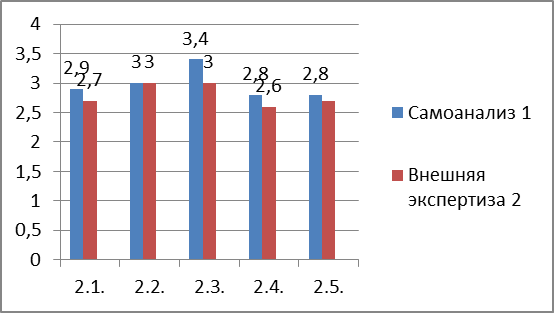                    Критерий №3                                               Критерий №4   Критерий №5                                          	 Критерий №6